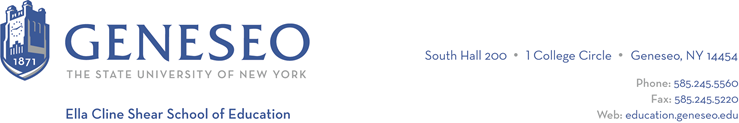 Hello,Below is the bi-weekly summer newsletter from the Coordinator of Advisement, Certification, and Communication. You’ll find upcoming School of Education events, along with professional development and employment opportunities shared with the SOE Dean’s Office. If you have any questions or would like to get in touch with the people or organizations offering opportunities, please don’t hesitate to ask. I’m happy to forward any information I have.Geneseo Event Highlights for Educators:Geneseo Opportunities for Leadership Development (GOLD) is offering a time management workshop on Monday, September 11th.Next week, Tuesday September 12th, at 6.30pm the Alan Lutkus International Film Series will screen its first film of the year, at The Geneseo Riviera, 4 Center St. - Machuca (2004) dir. Andrés Wood - in conjunction with the 50th anniversary of the September 11th, 1973 Chilean coup d'etat. We are delighted that Dr. Ryan M. Jones, Associate Professor at SUNY Geneseo and specialist in the history of modern Latin America, will introduce the film and host a Q&A following it. The screening is free and open to the public.The NYS Master Teacher Program is pleased to offer a Poverty Simulation on Saturday, Sept 23rd from 9:00 a.m. to 12:00 p.m. on SUNY Geneseo's campus. The simulation is a powerful experience that can help people to better understand the reality that some of our students, neighbors, and community members live. It is open to the public and free to all registrants.Professional Development Opportunities:Mt. Hope Family Center (University of Rochester) is offering a unique volunteer opportunity to gain therapeutic hands-on experience with children, some of whom have special needs. Once a month throughout the school year, Mt. Hope Family Center offers a Family Night for the  families of children with fetal alcohol spectrum disorders (FASD). While their caregivers participate in a group seminar, children (with and without FASD, ages 0-17) participate in therapeutic group activities. This is where we need your help! We need volunteers with an interest in children and child development to help us develop and run therapeutic activities for children with and without special needs. You do not need to know your availability right now to volunteer. The dates for the 2023-2024 year are:Mandatory Training: September 29, 4pm-5pmFamily Night Events: October 20th, 4pm-8pmDecember 1st, 4pm-8pmFebruary 2nd, 4pm-8pmMarch 1st, 4pm-8pmApril 5th, 4pm-8pmTransportation for volunteers without a car will be arranged to the best of our ability. Volunteers are asked to participate from 4-8pm. This time frame includes:4-5:30pm = mandatory group supervision/planning + classroom set up 5:30-7pm = family night event7-8pm = clean up + debrief/group supervision If you are interested in participating this year (or learning more about this opportunity), please contact Carson Kautz-Turnbull (ckautz@ur.rochester.edu) as soon as possible to ensure time to complete background check and related paperwork before the first Family Night.Propose a Student Ambassador Award Project! Student Ambassadorships make possible a wide range of student projects that foster "integrative learning" by inquiring into real-world problems and issues; applying knowledge and skills drawn from multiple disciplines to make connections between academic programs, personal experiences, and co-curricular life; and reflecting on their projects, Student Ambassadors have made lasting changes to communities in and beyond Geneseo and found paths forward for their own lives. Proposals are due by October 15th.Employment Opportunities:Attica Central School District is urgently searching for a special education teacher for 6th grade.Dansville High School is looking for a FACS Teacher (Family and Consumer Science), sometimes referred to as Home Economics. Candidates, at the very minimum, should have a teaching degree and be interested in obtaining certification towards being certified to teach FACS. Apply online.Indian River Central School District has several open positions, including a kindergarten teacher and a high school ELA teacher. They are also actively seeking substitute teachers.